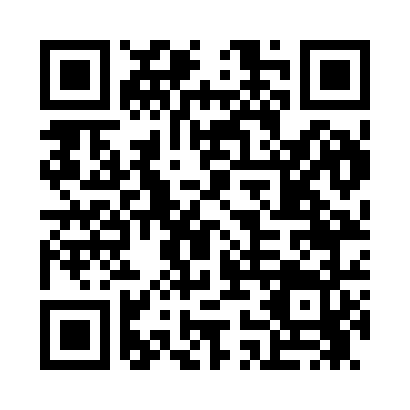 Prayer times for Carp, Minnesota, USAMon 1 Jul 2024 - Wed 31 Jul 2024High Latitude Method: Angle Based RulePrayer Calculation Method: Islamic Society of North AmericaAsar Calculation Method: ShafiPrayer times provided by https://www.salahtimes.comDateDayFajrSunriseDhuhrAsrMaghribIsha1Mon3:225:211:235:389:2411:232Tue3:225:221:235:389:2311:233Wed3:235:231:235:399:2311:234Thu3:235:231:235:399:2311:235Fri3:245:241:235:389:2211:236Sat3:245:251:245:389:2211:237Sun3:255:261:245:389:2111:228Mon3:255:271:245:389:2111:229Tue3:265:281:245:389:2011:2210Wed3:265:281:245:389:1911:2211Thu3:275:291:245:389:1911:2112Fri3:275:301:245:389:1811:2113Sat3:285:311:245:389:1711:2114Sun3:285:321:255:379:1611:2015Mon3:295:331:255:379:1511:2016Tue3:305:351:255:379:1511:2017Wed3:305:361:255:379:1411:1818Thu3:325:371:255:369:1311:1619Fri3:345:381:255:369:1211:1420Sat3:365:391:255:369:1011:1321Sun3:395:401:255:369:0911:1022Mon3:415:411:255:359:0811:0823Tue3:435:431:255:359:0711:0624Wed3:455:441:255:349:0611:0425Thu3:475:451:255:349:0511:0226Fri3:495:461:255:339:0311:0027Sat3:515:481:255:339:0210:5828Sun3:545:491:255:329:0110:5529Mon3:565:501:255:328:5910:5330Tue3:585:511:255:318:5810:5131Wed4:005:531:255:318:5710:49